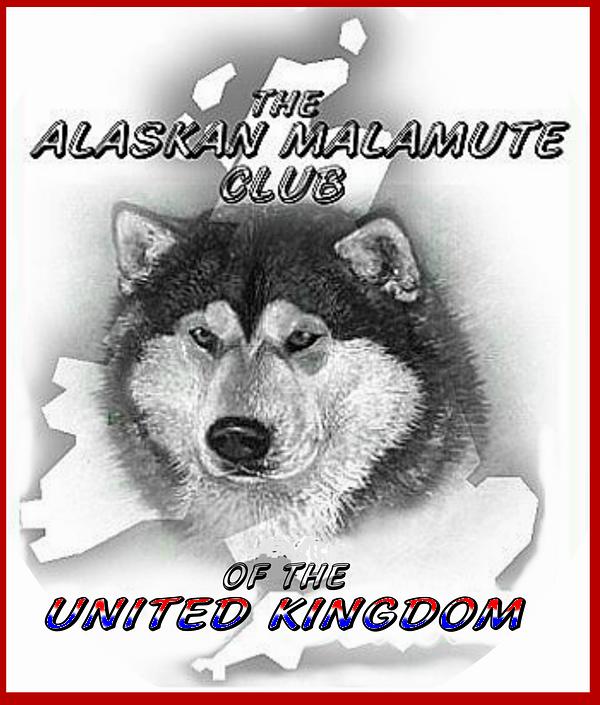  andHands-On AssessmentSunday 22nd July 2018To be held inShenstone Village Hall, Barnes Road, Shenstone, Lichfield, Staffs. WS14 0LT  Booking Form(Please use a separate form for each person)Name Mr/Mrs/Miss/Ms (Please Delete)Address                                                                                      Postcode_________________ Phone_____________________ Mobile   Email:  Members (Seminar including lunch)           £20.00............................Hands-on breed assessment                        £   5.00............................                                                                  Total   £.....................................              Non-Members (Seminar including lunch) £25.00.............................Hands-on Breed assessment	                  £  8.00.............................                                                                   Total  £………..……......................   		If you require a vegetarian lunch please tick       After the assessment of the dogs in the “Hands On” candidates will write up their findings, which will then be considered by the panel anonymously. If you would prefer an interview please tick herePlease send completed booking form and cheque made payable to A.M.C.U.K to:Mrs Anne Nevinson, 51 Holyoake Terrace, Ulverston, Cumbria. LA12 9DD.Tel: 01229 583053.                                                email:anne@wintalakes.org.uk